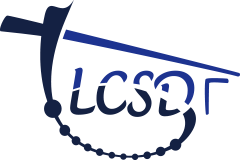 Home Based Educational Plan 
This Educational Plan is to be provided to the Home Based Education Administrator at the start of each school year.
A portfolio shall be developed and kept in accordance with Section 16 of the Home Based Education Program Regulations. This portfolio will remain in the home.
Please share 3-5 examples of student work completed throughout the year and submit with the progress report. 
What were the 3 broad goals for this student for this school year.
What are 3 suggested broad goals for this student.This student is going into Grade _________ this year.


Are you set for the upcoming school year? 
Please ensure this educational plan is completed and handed in/emailed to the Home Based Administrator (Jessie Mann jmann@lcsd.ca) in August/September. 

Please check and ensure the following is completed and emailed/dropped off:
ロ Registration forms if the child is new, copy of the birth certificate
ロ Notice of Intent
ロ Educational Plan

 							_________________________________________________
 							Facilitator/Home Based Educator Signature

 							_________________________________________________
 							Home Based Education Administrator Signature

 							_________________________________________________
 							Date submitted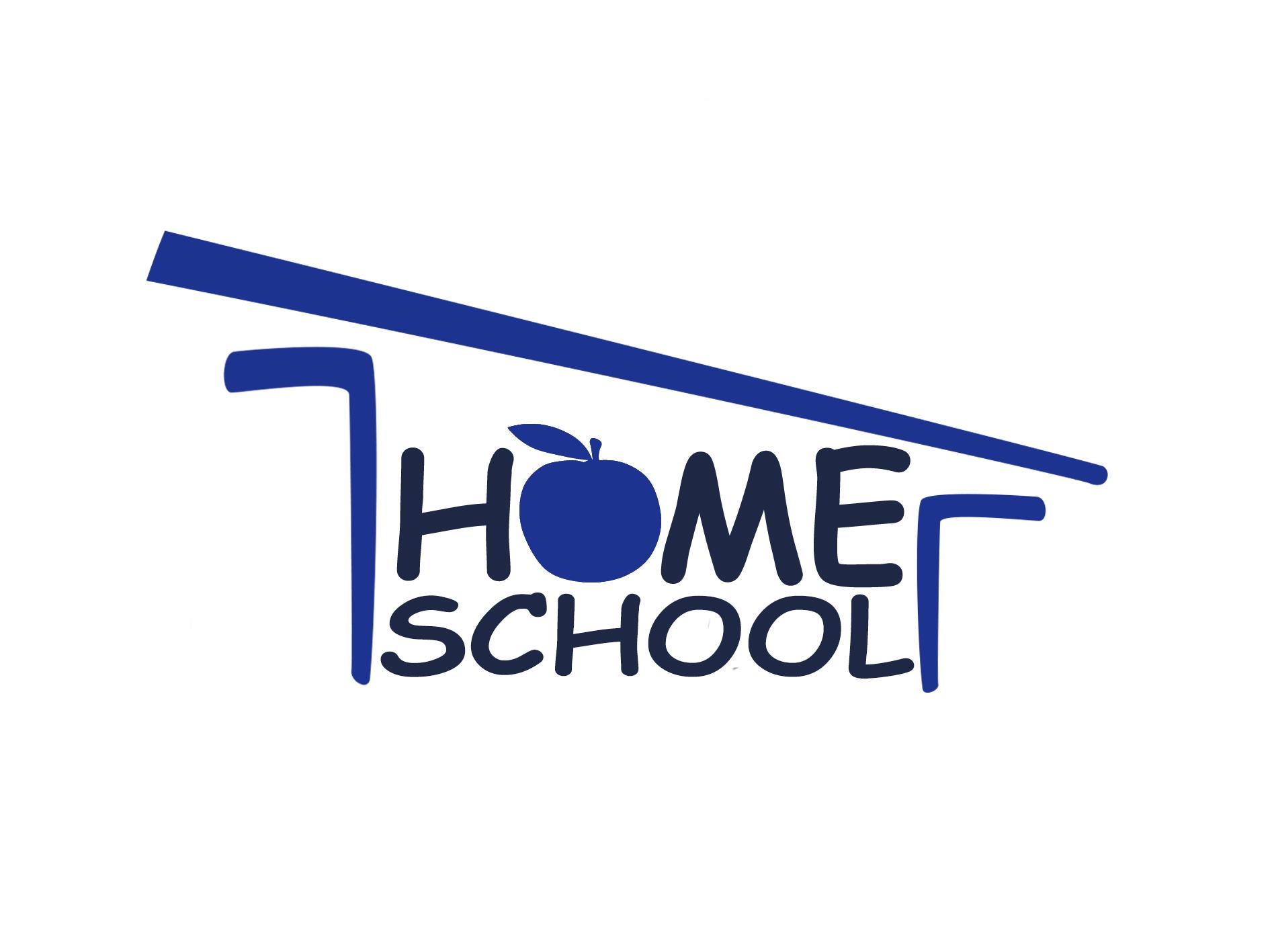 Lloydminster Catholic School DivisionStudent full legal nameGradegrade levelSchool Year2021-2022Parent(s) Name(s)full name(s)Facilitatoryour name/Home Based educatorReport submitteddate submitted1.2.3.OVERALL FOCUS and plan for the year.
Please provide us with details on how you will plan, educate and assess this students' overall experience in Home Based Education this school year. 
This overall focus section may include:
What strengths do you plan to focus on and foster?
What special activities are you planning? What resources are you considering?
How do you plan to assess your child? 
What areas may need improvement?
What do you think the highlights of the school year will be?
Any additional comments:



SUBJECT AREAWhat will be covered? Explain. units/lessonsWhat resources, materials, activities will you be using?Other comments...ELA: ReadingELA: WritingMathScienceSocial Studies/ HumanitiesPhysical EducationFaithPractical and Applied ArtsOther:1.2.3.